Danske Handicaporganisationer – Helsingør
v. formand Marie Klintorp
Telefon: 29 88 25 02, E-mail: marie@hjerneskadeforeningen.dk
http://www.dh-helsingor.dk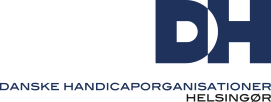 Referat til DH-møde 7 feb. kl. 17.30 i Seniorhuset, Hestens Bakke Valg af dirigent og referent  Marie er dirigent og skriver et beslutningsreferatGodkendelse af dagsordengodkendtGodkendelse af referatGodkendtTemadag(e) kort statusDen temadag Bedre psykiatri står for er forberedt, men må ændre dag, dato vil blive fremsendt da det ligger klart, hvilken dag det bliver.Handicappet bliver ældre – ældre bliver handicappet kommer nok ikke at blive før i efteråret. Lene og Marie kontakter Pernille og den nye centerleder i Center for sundhed og omsorg og starter planlægningen igen.Kommende ÅrsmødeValg: Inge og Vagn er på valg (Inge genopstiller, Vagn?)Begge genopstiller. Marie undersøger om der skal nye indstillinger fra Diabetesforeningen og Hjerneskadeforeningen.Hvem inviterer vi til årsmødet? (de to andre under året)Maries prioriterede rækkefølge, som gerne må ændres:Vi blev enige om at invitere Marlene Harpsøe til årsmøde (hvis hun kan) ellers Thomas Horn.Under året vil vi invitere de andre to samt den nye borgerrådgiver og evt også pårørenderådgiverenOmsorg og sundhedsudvalget – Marlene HarpsøeSocial og Beskæftigelsesudvalg – Thomas HornFormand Handicaprådet – Thomas KokNyt fra formand §18 ansøgning er blevet ændret og vi kender ikke dato endnu, men vi holder os orienteret via hjemmesiden.Marie undersøger sammen med Karl Vilhelm om vi kan beholde de 10.000 kr. DH fik sidst år.Nyt fra kassererKassebeholdningen er god en del af den er dog bestemt til vores temamøde om handicap. Vi søger kun driftsmidler i årNyt fra webIntetEventueltFormøde med en diskussion om de store linjer i HR de næste fire år, samt dagsorden til HR-møde 9/2 Vi blev enige om at beholde punktet om pårørende også i denne periodeDesuden vil HR arbejde med at presse på at kommunens handicappolitik opdateres, det er nemlig kommunens pligt og ikke HRs. Referent Marie Klintorp 9 feb. 2022